Firma : Hufbeschlag MustermannFirma : Hufbeschlag MustermannBetriebsanweisungBetriebsanweisungBetriebsanweisungBetriebsanweisungBetriebsanweisungNr.: G61. Anwendungsbereich1. AnwendungsbereichElektro-SchweißarbeitenElektro-SchweißarbeitenElektro-SchweißarbeitenElektro-SchweißarbeitenElektro-SchweißarbeitenElektro-SchweißarbeitenElektro-SchweißarbeitenElektro-Schweißarbeiten2. Gefahren für Mensch und Umwelt2. Gefahren für Mensch und Umwelt2. Gefahren für Mensch und Umwelt2. Gefahren für Mensch und Umwelt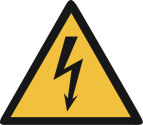 Gefahr eines elektrischen Schlages durch beschädigte Schweißkabel, falschen Anschluss des Massekabels und mangelhafter Schutz bei indirektem Berühren. Verletzung durch elektrische Körperdurchströmung (Stromschlag), Verbrennen, Sekundärunfälle (z.B. durch Erschrecken).Gefahren für Augen und Haut durch UV-Strahlen, Verletzung durch Verblitzen der Augen, Verbrennen der Haut, Schweißperlen und wegspitzende Schlacke.Gefahr eines elektrischen Schlages durch beschädigte Schweißkabel, falschen Anschluss des Massekabels und mangelhafter Schutz bei indirektem Berühren. Verletzung durch elektrische Körperdurchströmung (Stromschlag), Verbrennen, Sekundärunfälle (z.B. durch Erschrecken).Gefahren für Augen und Haut durch UV-Strahlen, Verletzung durch Verblitzen der Augen, Verbrennen der Haut, Schweißperlen und wegspitzende Schlacke.Gefahr eines elektrischen Schlages durch beschädigte Schweißkabel, falschen Anschluss des Massekabels und mangelhafter Schutz bei indirektem Berühren. Verletzung durch elektrische Körperdurchströmung (Stromschlag), Verbrennen, Sekundärunfälle (z.B. durch Erschrecken).Gefahren für Augen und Haut durch UV-Strahlen, Verletzung durch Verblitzen der Augen, Verbrennen der Haut, Schweißperlen und wegspitzende Schlacke.Gefahr eines elektrischen Schlages durch beschädigte Schweißkabel, falschen Anschluss des Massekabels und mangelhafter Schutz bei indirektem Berühren. Verletzung durch elektrische Körperdurchströmung (Stromschlag), Verbrennen, Sekundärunfälle (z.B. durch Erschrecken).Gefahren für Augen und Haut durch UV-Strahlen, Verletzung durch Verblitzen der Augen, Verbrennen der Haut, Schweißperlen und wegspitzende Schlacke.Gefahr eines elektrischen Schlages durch beschädigte Schweißkabel, falschen Anschluss des Massekabels und mangelhafter Schutz bei indirektem Berühren. Verletzung durch elektrische Körperdurchströmung (Stromschlag), Verbrennen, Sekundärunfälle (z.B. durch Erschrecken).Gefahren für Augen und Haut durch UV-Strahlen, Verletzung durch Verblitzen der Augen, Verbrennen der Haut, Schweißperlen und wegspitzende Schlacke.Gefahr eines elektrischen Schlages durch beschädigte Schweißkabel, falschen Anschluss des Massekabels und mangelhafter Schutz bei indirektem Berühren. Verletzung durch elektrische Körperdurchströmung (Stromschlag), Verbrennen, Sekundärunfälle (z.B. durch Erschrecken).Gefahren für Augen und Haut durch UV-Strahlen, Verletzung durch Verblitzen der Augen, Verbrennen der Haut, Schweißperlen und wegspitzende Schlacke.Gefahr eines elektrischen Schlages durch beschädigte Schweißkabel, falschen Anschluss des Massekabels und mangelhafter Schutz bei indirektem Berühren. Verletzung durch elektrische Körperdurchströmung (Stromschlag), Verbrennen, Sekundärunfälle (z.B. durch Erschrecken).Gefahren für Augen und Haut durch UV-Strahlen, Verletzung durch Verblitzen der Augen, Verbrennen der Haut, Schweißperlen und wegspitzende Schlacke.Gefahr eines elektrischen Schlages durch beschädigte Schweißkabel, falschen Anschluss des Massekabels und mangelhafter Schutz bei indirektem Berühren. Verletzung durch elektrische Körperdurchströmung (Stromschlag), Verbrennen, Sekundärunfälle (z.B. durch Erschrecken).Gefahren für Augen und Haut durch UV-Strahlen, Verletzung durch Verblitzen der Augen, Verbrennen der Haut, Schweißperlen und wegspitzende Schlacke.Gefahr eines elektrischen Schlages durch beschädigte Schweißkabel, falschen Anschluss des Massekabels und mangelhafter Schutz bei indirektem Berühren. Verletzung durch elektrische Körperdurchströmung (Stromschlag), Verbrennen, Sekundärunfälle (z.B. durch Erschrecken).Gefahren für Augen und Haut durch UV-Strahlen, Verletzung durch Verblitzen der Augen, Verbrennen der Haut, Schweißperlen und wegspitzende Schlacke.Gefahr eines elektrischen Schlages durch beschädigte Schweißkabel, falschen Anschluss des Massekabels und mangelhafter Schutz bei indirektem Berühren. Verletzung durch elektrische Körperdurchströmung (Stromschlag), Verbrennen, Sekundärunfälle (z.B. durch Erschrecken).Gefahren für Augen und Haut durch UV-Strahlen, Verletzung durch Verblitzen der Augen, Verbrennen der Haut, Schweißperlen und wegspitzende Schlacke.Gefahr eines elektrischen Schlages durch beschädigte Schweißkabel, falschen Anschluss des Massekabels und mangelhafter Schutz bei indirektem Berühren. Verletzung durch elektrische Körperdurchströmung (Stromschlag), Verbrennen, Sekundärunfälle (z.B. durch Erschrecken).Gefahren für Augen und Haut durch UV-Strahlen, Verletzung durch Verblitzen der Augen, Verbrennen der Haut, Schweißperlen und wegspitzende Schlacke.Gefahr eines elektrischen Schlages durch beschädigte Schweißkabel, falschen Anschluss des Massekabels und mangelhafter Schutz bei indirektem Berühren. Verletzung durch elektrische Körperdurchströmung (Stromschlag), Verbrennen, Sekundärunfälle (z.B. durch Erschrecken).Gefahren für Augen und Haut durch UV-Strahlen, Verletzung durch Verblitzen der Augen, Verbrennen der Haut, Schweißperlen und wegspitzende Schlacke.3. Schutzmaßnahmen und Verhaltensregeln3. Schutzmaßnahmen und Verhaltensregeln3. Schutzmaßnahmen und Verhaltensregeln3. Schutzmaßnahmen und Verhaltensregeln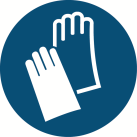 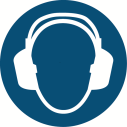 Schweißarbeiten nur nach Einweisung und auf Anweisung.Brennbare Materialien aus dem Arbeitsbereich entfernen.Gehörschutz, Schweißerschutzhandschuhe mit Stulpen, Gesichtsschutzschirm mit abgestimmten Schutzfilter, Lederschutzschürze, langärmlige schwerentflammbare Arbeitskleidung und Schutzschuhe benutzen.Vor Gebrauch Gerät und Kabel auf Mängel prüfen (auch Gültigkeit der Prüfplaketten).Gute Leitfähigkeit zwischen Massekabel und Werkstück herstellen, d. h. möglichst am Werkstück bzw. mit geringem Abstand und fester Verbindung.Vor Arbeitsbeginn in der Räumen Absaugeinrichtung einschalten.Brenner immer isoliert ablegen (Elektrodenrest entfernen).Kabel vor Beschädigung schützen, Kabel mit isolierten Kupplungen verwenden.Auch Schweißhelfer müssen die Persönliche Schutzausrüstung tragen.Schweißarbeiten nur nach Einweisung und auf Anweisung.Brennbare Materialien aus dem Arbeitsbereich entfernen.Gehörschutz, Schweißerschutzhandschuhe mit Stulpen, Gesichtsschutzschirm mit abgestimmten Schutzfilter, Lederschutzschürze, langärmlige schwerentflammbare Arbeitskleidung und Schutzschuhe benutzen.Vor Gebrauch Gerät und Kabel auf Mängel prüfen (auch Gültigkeit der Prüfplaketten).Gute Leitfähigkeit zwischen Massekabel und Werkstück herstellen, d. h. möglichst am Werkstück bzw. mit geringem Abstand und fester Verbindung.Vor Arbeitsbeginn in der Räumen Absaugeinrichtung einschalten.Brenner immer isoliert ablegen (Elektrodenrest entfernen).Kabel vor Beschädigung schützen, Kabel mit isolierten Kupplungen verwenden.Auch Schweißhelfer müssen die Persönliche Schutzausrüstung tragen.Schweißarbeiten nur nach Einweisung und auf Anweisung.Brennbare Materialien aus dem Arbeitsbereich entfernen.Gehörschutz, Schweißerschutzhandschuhe mit Stulpen, Gesichtsschutzschirm mit abgestimmten Schutzfilter, Lederschutzschürze, langärmlige schwerentflammbare Arbeitskleidung und Schutzschuhe benutzen.Vor Gebrauch Gerät und Kabel auf Mängel prüfen (auch Gültigkeit der Prüfplaketten).Gute Leitfähigkeit zwischen Massekabel und Werkstück herstellen, d. h. möglichst am Werkstück bzw. mit geringem Abstand und fester Verbindung.Vor Arbeitsbeginn in der Räumen Absaugeinrichtung einschalten.Brenner immer isoliert ablegen (Elektrodenrest entfernen).Kabel vor Beschädigung schützen, Kabel mit isolierten Kupplungen verwenden.Auch Schweißhelfer müssen die Persönliche Schutzausrüstung tragen.Schweißarbeiten nur nach Einweisung und auf Anweisung.Brennbare Materialien aus dem Arbeitsbereich entfernen.Gehörschutz, Schweißerschutzhandschuhe mit Stulpen, Gesichtsschutzschirm mit abgestimmten Schutzfilter, Lederschutzschürze, langärmlige schwerentflammbare Arbeitskleidung und Schutzschuhe benutzen.Vor Gebrauch Gerät und Kabel auf Mängel prüfen (auch Gültigkeit der Prüfplaketten).Gute Leitfähigkeit zwischen Massekabel und Werkstück herstellen, d. h. möglichst am Werkstück bzw. mit geringem Abstand und fester Verbindung.Vor Arbeitsbeginn in der Räumen Absaugeinrichtung einschalten.Brenner immer isoliert ablegen (Elektrodenrest entfernen).Kabel vor Beschädigung schützen, Kabel mit isolierten Kupplungen verwenden.Auch Schweißhelfer müssen die Persönliche Schutzausrüstung tragen.Schweißarbeiten nur nach Einweisung und auf Anweisung.Brennbare Materialien aus dem Arbeitsbereich entfernen.Gehörschutz, Schweißerschutzhandschuhe mit Stulpen, Gesichtsschutzschirm mit abgestimmten Schutzfilter, Lederschutzschürze, langärmlige schwerentflammbare Arbeitskleidung und Schutzschuhe benutzen.Vor Gebrauch Gerät und Kabel auf Mängel prüfen (auch Gültigkeit der Prüfplaketten).Gute Leitfähigkeit zwischen Massekabel und Werkstück herstellen, d. h. möglichst am Werkstück bzw. mit geringem Abstand und fester Verbindung.Vor Arbeitsbeginn in der Räumen Absaugeinrichtung einschalten.Brenner immer isoliert ablegen (Elektrodenrest entfernen).Kabel vor Beschädigung schützen, Kabel mit isolierten Kupplungen verwenden.Auch Schweißhelfer müssen die Persönliche Schutzausrüstung tragen.Schweißarbeiten nur nach Einweisung und auf Anweisung.Brennbare Materialien aus dem Arbeitsbereich entfernen.Gehörschutz, Schweißerschutzhandschuhe mit Stulpen, Gesichtsschutzschirm mit abgestimmten Schutzfilter, Lederschutzschürze, langärmlige schwerentflammbare Arbeitskleidung und Schutzschuhe benutzen.Vor Gebrauch Gerät und Kabel auf Mängel prüfen (auch Gültigkeit der Prüfplaketten).Gute Leitfähigkeit zwischen Massekabel und Werkstück herstellen, d. h. möglichst am Werkstück bzw. mit geringem Abstand und fester Verbindung.Vor Arbeitsbeginn in der Räumen Absaugeinrichtung einschalten.Brenner immer isoliert ablegen (Elektrodenrest entfernen).Kabel vor Beschädigung schützen, Kabel mit isolierten Kupplungen verwenden.Auch Schweißhelfer müssen die Persönliche Schutzausrüstung tragen.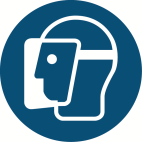 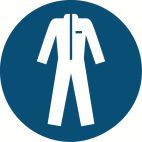 Schweißarbeiten nur nach Einweisung und auf Anweisung.Brennbare Materialien aus dem Arbeitsbereich entfernen.Gehörschutz, Schweißerschutzhandschuhe mit Stulpen, Gesichtsschutzschirm mit abgestimmten Schutzfilter, Lederschutzschürze, langärmlige schwerentflammbare Arbeitskleidung und Schutzschuhe benutzen.Vor Gebrauch Gerät und Kabel auf Mängel prüfen (auch Gültigkeit der Prüfplaketten).Gute Leitfähigkeit zwischen Massekabel und Werkstück herstellen, d. h. möglichst am Werkstück bzw. mit geringem Abstand und fester Verbindung.Vor Arbeitsbeginn in der Räumen Absaugeinrichtung einschalten.Brenner immer isoliert ablegen (Elektrodenrest entfernen).Kabel vor Beschädigung schützen, Kabel mit isolierten Kupplungen verwenden.Auch Schweißhelfer müssen die Persönliche Schutzausrüstung tragen.Schweißarbeiten nur nach Einweisung und auf Anweisung.Brennbare Materialien aus dem Arbeitsbereich entfernen.Gehörschutz, Schweißerschutzhandschuhe mit Stulpen, Gesichtsschutzschirm mit abgestimmten Schutzfilter, Lederschutzschürze, langärmlige schwerentflammbare Arbeitskleidung und Schutzschuhe benutzen.Vor Gebrauch Gerät und Kabel auf Mängel prüfen (auch Gültigkeit der Prüfplaketten).Gute Leitfähigkeit zwischen Massekabel und Werkstück herstellen, d. h. möglichst am Werkstück bzw. mit geringem Abstand und fester Verbindung.Vor Arbeitsbeginn in der Räumen Absaugeinrichtung einschalten.Brenner immer isoliert ablegen (Elektrodenrest entfernen).Kabel vor Beschädigung schützen, Kabel mit isolierten Kupplungen verwenden.Auch Schweißhelfer müssen die Persönliche Schutzausrüstung tragen.Schweißarbeiten nur nach Einweisung und auf Anweisung.Brennbare Materialien aus dem Arbeitsbereich entfernen.Gehörschutz, Schweißerschutzhandschuhe mit Stulpen, Gesichtsschutzschirm mit abgestimmten Schutzfilter, Lederschutzschürze, langärmlige schwerentflammbare Arbeitskleidung und Schutzschuhe benutzen.Vor Gebrauch Gerät und Kabel auf Mängel prüfen (auch Gültigkeit der Prüfplaketten).Gute Leitfähigkeit zwischen Massekabel und Werkstück herstellen, d. h. möglichst am Werkstück bzw. mit geringem Abstand und fester Verbindung.Vor Arbeitsbeginn in der Räumen Absaugeinrichtung einschalten.Brenner immer isoliert ablegen (Elektrodenrest entfernen).Kabel vor Beschädigung schützen, Kabel mit isolierten Kupplungen verwenden.Auch Schweißhelfer müssen die Persönliche Schutzausrüstung tragen.Schweißarbeiten nur nach Einweisung und auf Anweisung.Brennbare Materialien aus dem Arbeitsbereich entfernen.Gehörschutz, Schweißerschutzhandschuhe mit Stulpen, Gesichtsschutzschirm mit abgestimmten Schutzfilter, Lederschutzschürze, langärmlige schwerentflammbare Arbeitskleidung und Schutzschuhe benutzen.Vor Gebrauch Gerät und Kabel auf Mängel prüfen (auch Gültigkeit der Prüfplaketten).Gute Leitfähigkeit zwischen Massekabel und Werkstück herstellen, d. h. möglichst am Werkstück bzw. mit geringem Abstand und fester Verbindung.Vor Arbeitsbeginn in der Räumen Absaugeinrichtung einschalten.Brenner immer isoliert ablegen (Elektrodenrest entfernen).Kabel vor Beschädigung schützen, Kabel mit isolierten Kupplungen verwenden.Auch Schweißhelfer müssen die Persönliche Schutzausrüstung tragen.Schweißarbeiten nur nach Einweisung und auf Anweisung.Brennbare Materialien aus dem Arbeitsbereich entfernen.Gehörschutz, Schweißerschutzhandschuhe mit Stulpen, Gesichtsschutzschirm mit abgestimmten Schutzfilter, Lederschutzschürze, langärmlige schwerentflammbare Arbeitskleidung und Schutzschuhe benutzen.Vor Gebrauch Gerät und Kabel auf Mängel prüfen (auch Gültigkeit der Prüfplaketten).Gute Leitfähigkeit zwischen Massekabel und Werkstück herstellen, d. h. möglichst am Werkstück bzw. mit geringem Abstand und fester Verbindung.Vor Arbeitsbeginn in der Räumen Absaugeinrichtung einschalten.Brenner immer isoliert ablegen (Elektrodenrest entfernen).Kabel vor Beschädigung schützen, Kabel mit isolierten Kupplungen verwenden.Auch Schweißhelfer müssen die Persönliche Schutzausrüstung tragen.Schweißarbeiten nur nach Einweisung und auf Anweisung.Brennbare Materialien aus dem Arbeitsbereich entfernen.Gehörschutz, Schweißerschutzhandschuhe mit Stulpen, Gesichtsschutzschirm mit abgestimmten Schutzfilter, Lederschutzschürze, langärmlige schwerentflammbare Arbeitskleidung und Schutzschuhe benutzen.Vor Gebrauch Gerät und Kabel auf Mängel prüfen (auch Gültigkeit der Prüfplaketten).Gute Leitfähigkeit zwischen Massekabel und Werkstück herstellen, d. h. möglichst am Werkstück bzw. mit geringem Abstand und fester Verbindung.Vor Arbeitsbeginn in der Räumen Absaugeinrichtung einschalten.Brenner immer isoliert ablegen (Elektrodenrest entfernen).Kabel vor Beschädigung schützen, Kabel mit isolierten Kupplungen verwenden.Auch Schweißhelfer müssen die Persönliche Schutzausrüstung tragen.4. Verhalten bei Störungen und im Gefahrfall4. Verhalten bei Störungen und im Gefahrfall4. Verhalten bei Störungen und im Gefahrfall4. Verhalten bei Störungen und im GefahrfallNotruf : Notruf : 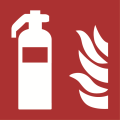 Bei Störung oder Schaden Maschine stillsetzen und Netzstecker ziehen.Störung oder Schaden dem Vorgesetzten melden.Feuerlöscher bereitstellen.Bei Störung oder Schaden Maschine stillsetzen und Netzstecker ziehen.Störung oder Schaden dem Vorgesetzten melden.Feuerlöscher bereitstellen.Bei Störung oder Schaden Maschine stillsetzen und Netzstecker ziehen.Störung oder Schaden dem Vorgesetzten melden.Feuerlöscher bereitstellen.Bei Störung oder Schaden Maschine stillsetzen und Netzstecker ziehen.Störung oder Schaden dem Vorgesetzten melden.Feuerlöscher bereitstellen.Bei Störung oder Schaden Maschine stillsetzen und Netzstecker ziehen.Störung oder Schaden dem Vorgesetzten melden.Feuerlöscher bereitstellen.Bei Störung oder Schaden Maschine stillsetzen und Netzstecker ziehen.Störung oder Schaden dem Vorgesetzten melden.Feuerlöscher bereitstellen.Bei Störung oder Schaden Maschine stillsetzen und Netzstecker ziehen.Störung oder Schaden dem Vorgesetzten melden.Feuerlöscher bereitstellen.Bei Störung oder Schaden Maschine stillsetzen und Netzstecker ziehen.Störung oder Schaden dem Vorgesetzten melden.Feuerlöscher bereitstellen.Bei Störung oder Schaden Maschine stillsetzen und Netzstecker ziehen.Störung oder Schaden dem Vorgesetzten melden.Feuerlöscher bereitstellen.Bei Störung oder Schaden Maschine stillsetzen und Netzstecker ziehen.Störung oder Schaden dem Vorgesetzten melden.Feuerlöscher bereitstellen.Bei Störung oder Schaden Maschine stillsetzen und Netzstecker ziehen.Störung oder Schaden dem Vorgesetzten melden.Feuerlöscher bereitstellen.Bei Störung oder Schaden Maschine stillsetzen und Netzstecker ziehen.Störung oder Schaden dem Vorgesetzten melden.Feuerlöscher bereitstellen.5. Verhalten bei Unfällen – Erste Hilfe5. Verhalten bei Unfällen – Erste Hilfe5. Verhalten bei Unfällen – Erste Hilfe5. Verhalten bei Unfällen – Erste HilfeNotruf :Notruf :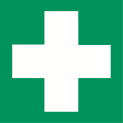 Verletzte betreuen.Ersthelfer und Vorgesetzten verständigen.Notruf absetzen.Verletzte betreuen.Ersthelfer und Vorgesetzten verständigen.Notruf absetzen.Verletzte betreuen.Ersthelfer und Vorgesetzten verständigen.Notruf absetzen.Verletzte betreuen.Ersthelfer und Vorgesetzten verständigen.Notruf absetzen.Verletzte betreuen.Ersthelfer und Vorgesetzten verständigen.Notruf absetzen.Verletzte betreuen.Ersthelfer und Vorgesetzten verständigen.Notruf absetzen.Verletzte betreuen.Ersthelfer und Vorgesetzten verständigen.Notruf absetzen.Verletzte betreuen.Ersthelfer und Vorgesetzten verständigen.Notruf absetzen.Verletzte betreuen.Ersthelfer und Vorgesetzten verständigen.Notruf absetzen.Verletzte betreuen.Ersthelfer und Vorgesetzten verständigen.Notruf absetzen.Verletzte betreuen.Ersthelfer und Vorgesetzten verständigen.Notruf absetzen.Verletzte betreuen.Ersthelfer und Vorgesetzten verständigen.Notruf absetzen.6. Instandhaltung, Entsorgung6. Instandhaltung, Entsorgung6. Instandhaltung, EntsorgungStörung nur auf ausdrückliche Anweisung beseitigen.Instandsetzungsarbeiten nur durch Fachpersonal, z. B. Elektrofachkraft, durchführen lassen. Störung nur auf ausdrückliche Anweisung beseitigen.Instandsetzungsarbeiten nur durch Fachpersonal, z. B. Elektrofachkraft, durchführen lassen. Störung nur auf ausdrückliche Anweisung beseitigen.Instandsetzungsarbeiten nur durch Fachpersonal, z. B. Elektrofachkraft, durchführen lassen. Störung nur auf ausdrückliche Anweisung beseitigen.Instandsetzungsarbeiten nur durch Fachpersonal, z. B. Elektrofachkraft, durchführen lassen. Störung nur auf ausdrückliche Anweisung beseitigen.Instandsetzungsarbeiten nur durch Fachpersonal, z. B. Elektrofachkraft, durchführen lassen. Störung nur auf ausdrückliche Anweisung beseitigen.Instandsetzungsarbeiten nur durch Fachpersonal, z. B. Elektrofachkraft, durchführen lassen. Störung nur auf ausdrückliche Anweisung beseitigen.Instandsetzungsarbeiten nur durch Fachpersonal, z. B. Elektrofachkraft, durchführen lassen. Störung nur auf ausdrückliche Anweisung beseitigen.Instandsetzungsarbeiten nur durch Fachpersonal, z. B. Elektrofachkraft, durchführen lassen. Störung nur auf ausdrückliche Anweisung beseitigen.Instandsetzungsarbeiten nur durch Fachpersonal, z. B. Elektrofachkraft, durchführen lassen. Störung nur auf ausdrückliche Anweisung beseitigen.Instandsetzungsarbeiten nur durch Fachpersonal, z. B. Elektrofachkraft, durchführen lassen. Störung nur auf ausdrückliche Anweisung beseitigen.Instandsetzungsarbeiten nur durch Fachpersonal, z. B. Elektrofachkraft, durchführen lassen. Störung nur auf ausdrückliche Anweisung beseitigen.Instandsetzungsarbeiten nur durch Fachpersonal, z. B. Elektrofachkraft, durchführen lassen. Datum :Datum :Unterschrift :Unterschrift :Unterschrift :